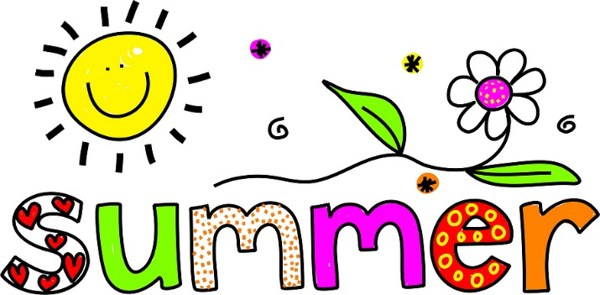 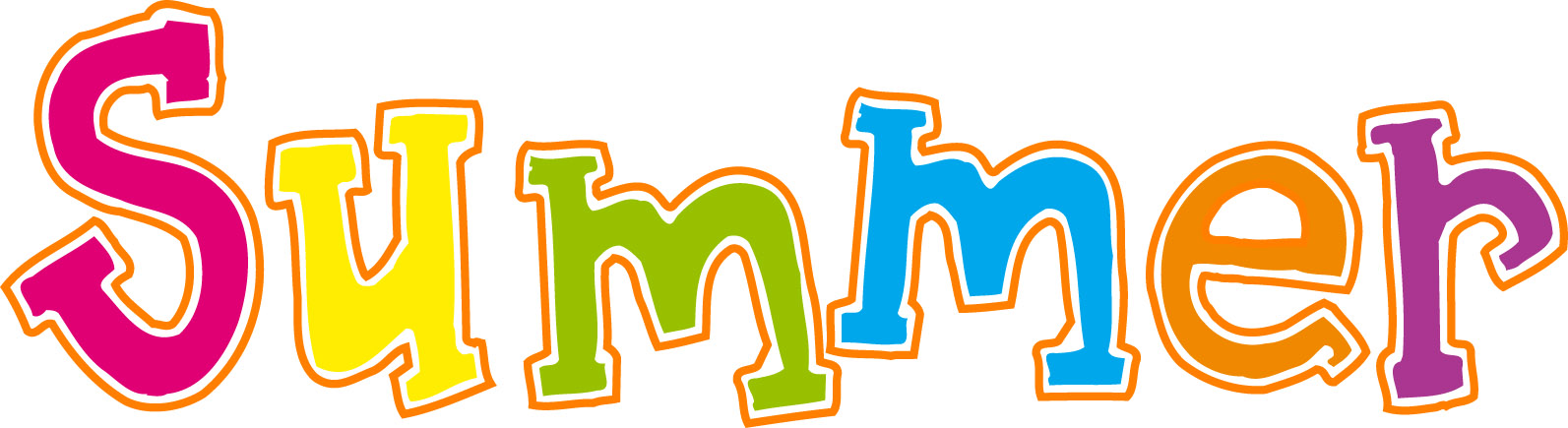 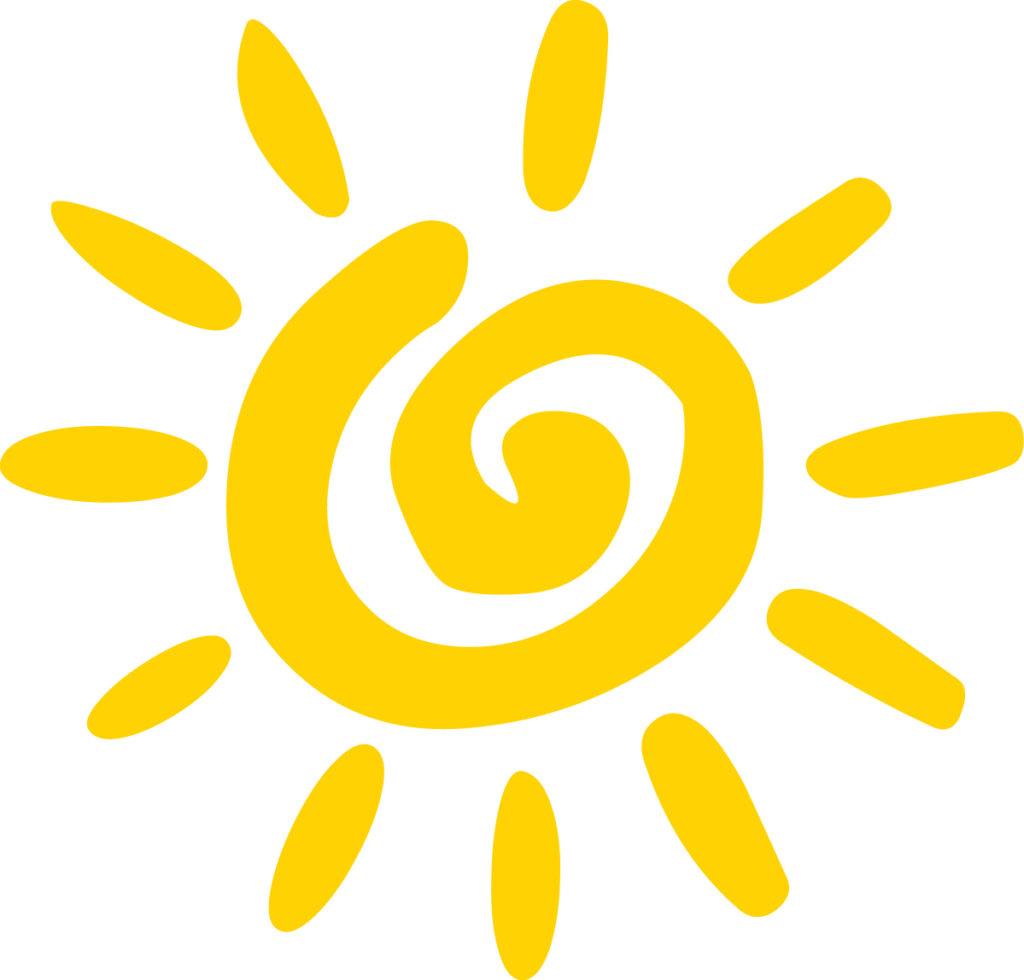  MondayTuesdayWednesdayThursdayFriday1           Lunch & Learn2  Concord Senior Center  34  5     Rotini with Meatballs, Tomato Sauce & Mozzarella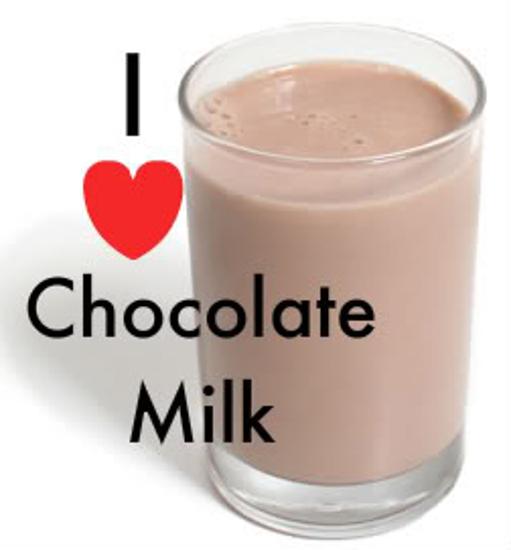 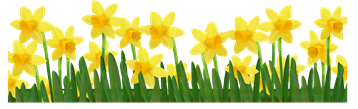 CauliflowerSeasoned SpinachFruit Cocktail Chocolate Milk  (776)   Cranberry Chicken Salad on a Bed of Fresh Salad GreensDinner Roll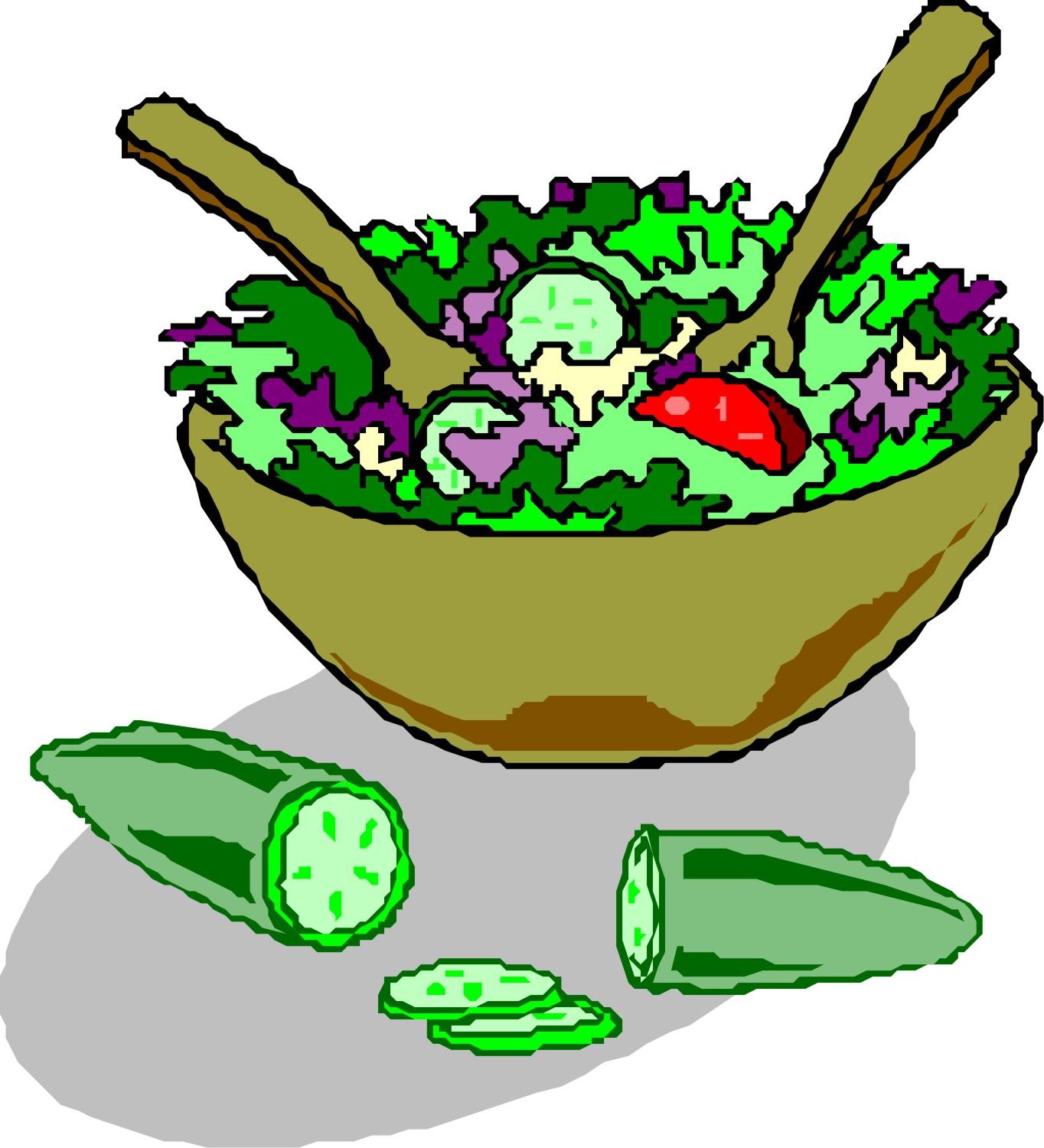 Lemon Meringue Pie 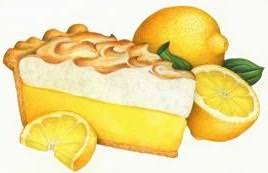  (851)    Turkey with Stuffing & Gravy Mashed Sweet PotatoesPeasCranberry Gelatin SaladLorna Doones(799) Stuffed Pepper with Tomato MeatsauceMashed PotatoesNormandy Mixed VegetablesDinner RollChocolate Mousse  (674)Roast Pork with Cinnamon ApplesMashed PotatoesCarrotsWheat BreadFrosted Spice Cake  (770)89  ENTRÉE SALAD101112  Flag Day LunchTurkey a la KingMashed PotatoesCarrotsBiscuit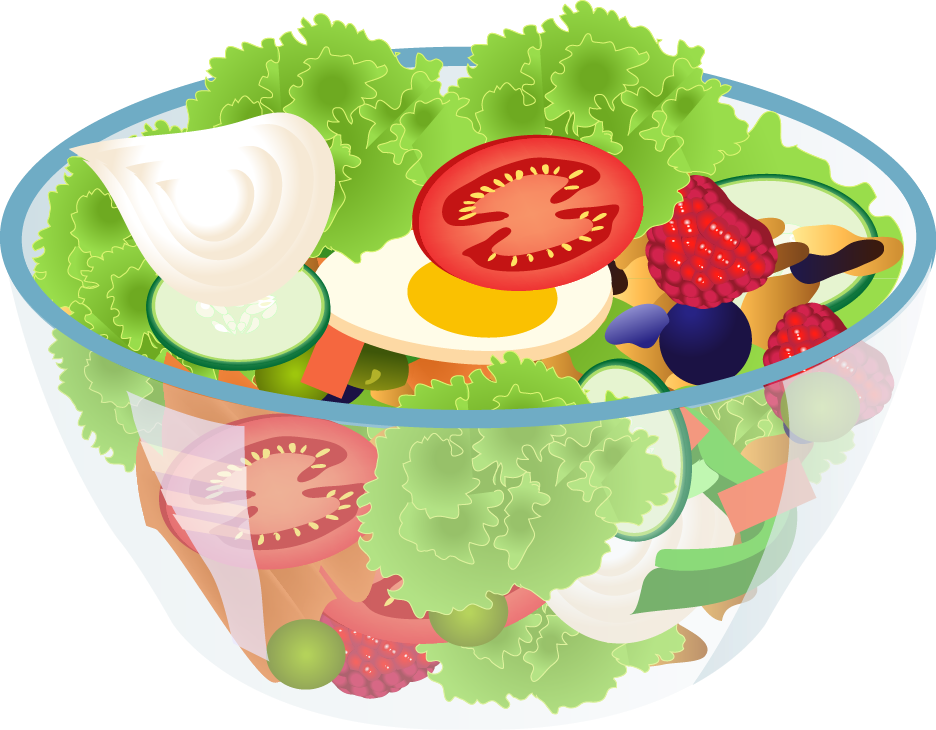 Chocolate Chip Cookies (742)Julienne Salad with Classique DressingRye BreadGelatin with Mandarin Oranges(627)Baked Salmon with Pineapple SalsaVegetable Rice PilafBroccoliCornbreadMarinated TomatoesBaked Pear Crisp (859)Chicken Parmesan with Penne Pasta & Tomato SauceWax BeansChef Salad with DressingTropical Fruit  (615)Steakhouse Burger with Gravy on a Wheat RollLima Bean Bake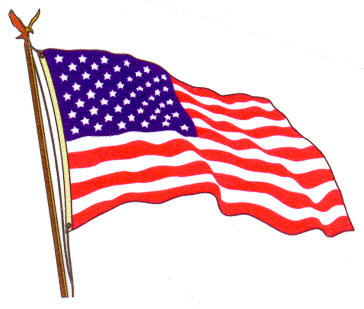 Fruit PunchPotato SaladStrawberry Shortcake with Whipped Topping  (1057)1516    17 Father’s Day Lunch18  19  ENTRÉE SALADItalian Sausage with Peppers, Onions & Tomato Sauce on a BunRoasted Red Potatoes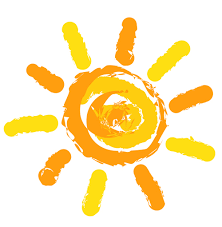 Mixed VegetablesPineapple (597)Vegetable Lasagna with Cream SauceItalian Green BeansCauliflowerDinner RollFrosted Cherry Cake (828)Breaded Chicken DrumsticksAu Gratin PotatoesPeas Wheat Dinner RollChef Salad with DressingChocolate Cream Pie (1167)   Meatloaf with Gravy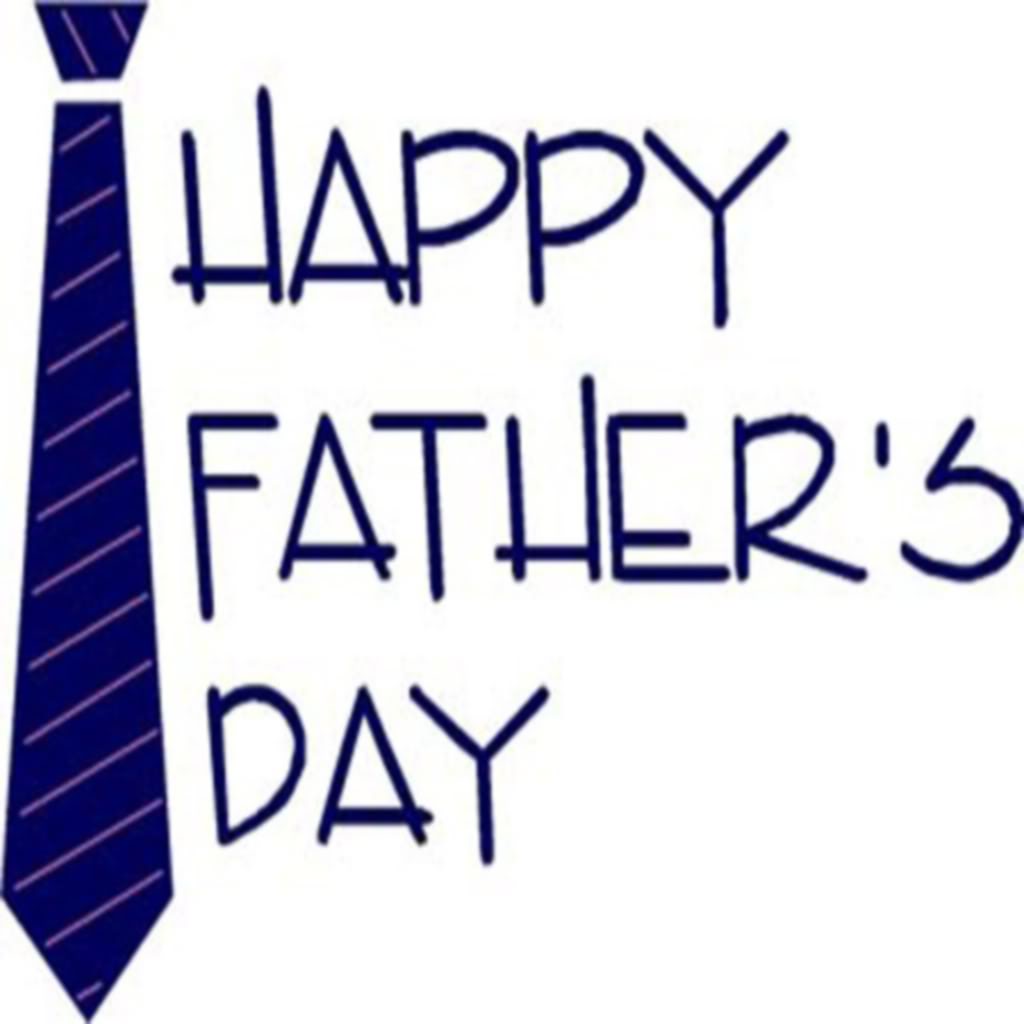 Mashed PotatoesBroccoliWhite BreadVanilla Mousse (822)Tuna Macaroni Salad with Fresh Salad GreensWhole-grain CrackersFresh AppleChocolate Milk(780)2223  Welcome Summer!24  25 26 BBQ Pork Ribette on a BunCheesy Mashed Potatoes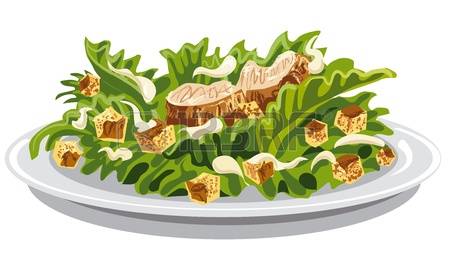 Seasoned Mixed GreensGlazed Lemon Cake(950)Chicken, Mandarin Orange & Sunflower Salad with Fresh Spinach Greens Whole-grain CrackersIce Cream Sandwich (713)Beef Macaroni CasseroleCalifornia Mixed VegetablesCornRye BreadFruit CompoteChocolate Milk (847)Roasted Turkey Breast with Stuffing & GravyMashed PotatoesPeas & CarrotsCranberry Gelatin SaladOatmeal Raisin Cookies (885)Breaded Fish with Tartar Sauce on a Whole Wheat BunMacaroni & CheeseItalian Green BeansColeslawMandarin Oranges (924)2930    1 2  Independence Day Lunch3  No Meals ServedCheese Ravioli with MeatsaucePeasSeasoned Squash with PeppersItalian BreadPeachesChocolate Milk (813)Quarter Chicken with Gravy & White RiceCarrotsCauliflowerSugar Cookies (780)Roast Beef with Gravy & HorseradishSweet PotatoesSavory CabbageRye BreadFrosted Marble Cake (811)   Hot Dog with Baked Beans & Mustard on a BunCorn-on-the-CobFruit PunchVegetable Pasta SaladCherry Pie with Whipped Topping (1098)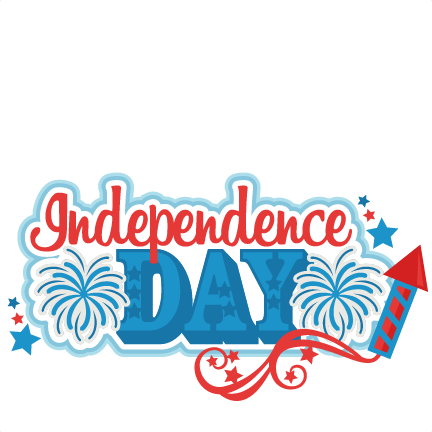 